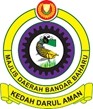 TAJUK	:	GARIS PANDUAN PELAN TAMBAHAN, PINDAAN BANGUNAN DAN UBAHSUAI KEDIAMAN MAJLIS DAERAH BANDAREDISI	:	APRIL 2021NAMA AGENSI	:	MAJLIS DAERAH BANDAR BAHARU09800 SERDANG,KEDAH DARUL AMAN Telefon : 04-4077264	Faks:04-4078873 Hotline : 1-700-81-9131Laman Web : www.mdbb.gov.mye-aduan : unit_aduan@mdbb.gov.myPENGAWALSELIA	:	AMIR BIN HAMZAH(BAHAGIAN KEJURUTERAAN,PROJEK DAN PENYELENGGARAAN)TujuanDisediakan sebagai rujukan kepada pemilik-pemilik rumah yang berhasrat untuk menjalankan kerja-kerja ubahsuai termasuk tambahan tingkat pada rumah kediaman masing-masing selain menjadi rujukan kepada perunding semasa menyediakan pelan permohonan.ObjektifSebagai rujukan kepada perunding semasa menyediakan pelan cadangan ubahsuai pada rumah kediaman sediada.Untuk memastikan pengubahsuaian premis dilaksanakan menepati syarat dan mematuhi akta dan undang-undang yang ditetapkan.Memberi peluang kepada pemilik kediaman untuk menambah ruang keluarga dengan lebih luas dan selesa selain meningkat nilai tambah bagi rumah kediaman sediada.Sebagai asas rujukan yang lebih jelas dan konsisten oleh pihak Majlis semasa mempertimbangkan permohonan pelan oleh perunding.SkopDigunakan untuk kerja tambahan dan ubahsuai termasuk tambahan tingkat pada rumah 1 tingkat, 2 tingkat atau 3 tingkat sedia ada.Tidak termasuk untuk cadangan roboh dan bina semula bagi skim rumah teres.Tafsiran roboh dan bina semula adalah merujuk kepada perubahan pada struktur asas bangunan sedia ada melebihi 50 peratus.Tidak terpakai untuk kawalan pembangunan bagi cadangan skim permohonan baharu (hanya terpakai untuk maksud ubahsuai bagi bangunan sedia ada sahaja).4.0	MAKLUMAT SEKATAN /PEMBEKUANHanya dibenarkan bagi bangunan yang telah mempunyai Sijil Kelayakan Menduduki atau Sijil Perakuan Siap dan Pematuhan sahaja.SIAPA YANG BOLEH MEMOHON / KELAYAKAN PEMOHON / SYARAT ASAS PERMOHONANArkitek atau Pelukis pelan yang berdaftarPemilik kediamanBILA PERLU MEMOHONi. Sebelum memulakan kerja-kerja pembinaan.Asas PerundanganSeksyen 70(1), Akta Jalan Parit dan Bangunan 1974.70 (1) Tiada seorang pun boleh mendirikan sesuatu bangunan tanpa mendapat kebenaran bertulis terlebih dahulu daripada pihak berkuasa tempatan.Seksyen 72(1)(b), Akta Jalan Parit dan Bangunan 1974.72(1) (b) meruntuhkan bangunan itu dalam masa yang dinyatakan oleh pihak berkuasa tempatan;Seksyen 120(1), Akta Jalan dan Bangunan 1974.Kaedah Permohonan Secara ManualPelan Setara Majlis Daerah Bandar Baharu (MDBB).Perunding / Arkitek bertauliahKaedah Permohonan	Mengemukakan dokumen kepada Bahagian Kejuruteraan, Projek dan Penyelenggaraan Majlis Daerah Bandar Baharu. Sila rujuk lampiran borang-borang yang diperlukan9.0	Bayaran ProsesKaedah Bayaran:Melalui Kaunter Unit OSCBayaran melalui cek : MAJLIS DAERAH BANDAR BAHARU Nama : Majlis Daerah Bandar BaharuNota* : Sila rujuk pegawai OSC bagi urusan berkaitan11.0	Piagam PelangganKeputusan PermohonanSurat pemakluman kelulusan akan dimaklumkan melalui bertulis dan disampaikan secara pos.Carta Alir10.1PELAKSANA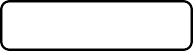 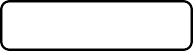 BAHAGIAN BANGUNAN BAHAGIAN BANGUNANBAHAGIAN BANGUNANBAHAGIAN BANGUNAN BAHAGIAN BANGUNAN BAHAGIAN BANGUNAN BAHAGIAN BANGUNANBAHAGIAN BANGUNAN BAHAGIAN BANGUNANBAHAGIAN BANGUNANBAHAGIAN BANGUNAN BAHAGIAN BANGUNAN BAHAGIAN BANGUNAN14.0PELAKSANATIDAK LENGKAPBAHAGIAN BANGUNANBAHAGIAN BANGUNANBAHAGIAN BANGUNANBAHAGIAN BANGUNANBAHAGIAN BANGUNANBAHAGIAN BANGUNANMAKLUMAT PEMBAHARUAN /PINDAAN/PEMBATALAN (JIKA BERKAITAN)Sekiranya terdapat sebarang pindaan kepada pelan yang telah diluluskan, pemohon perlu mengemukukan surat pemakluman kepda Majlis.Sekiranya pemohon ingin melanjutkan tempoh kelulusan, permohonan boleh dibuat dengan mengemukakan surat permohonan beserta  bayaran proses sebanyak RM120.00. Tempoh kelulusan akan dilanjutkan lagi untuk tempoh 6 bulan.Sekiranya pemohon ingin membatalkan permohonan yang telah diluluskan, pemohon perlu mengemukakan pemakluman kepada Majlis. Sebagai makluman, segala bayaran yang telah dijelaskan oleh pemohon tidak akan dikembalikan.LAMPIRANBorang Permohonan Pelan SetaraNo. Ruj: Bil. (	) dlm. MDBB………………..PERMIT MEMULAKAN PEMBINAAN KECILPERUBAHAN DAN TAMBAHAN KECIL SEBAGAI GANTI PELAN(di bawah Undang-Undang Kecil 18 Undang-Undang Kecil Bangunan Seragam 1986)A.	PERMOHONAN (diisi oleh pemunya rumah)1.	Saya bernama………………………………………………………………………………………………….No. K.P……….……………………………beralamat………………………………………………………….………………………………………………………………………………………………………................. memohon permit memulakan kerja-kerja kecil binaan kepada rumah kediaman saya jenis * teres / berkembar / banglo / klaster No. …………………………………………………………………………* Mukim / Seksyen: ………………………………. Daerah: Bandar Baharu.No. Tel. :…………………………………..Kerja-kerja perubahan yang terlibat:-Perubahan Berkaitan	No. Pelan LakarDi hadapan Rumah	 	Di belakang Rumah	 	Di tepi Rumah	 	Telaga Udara	 	Penutup Parit Di Hadapan Rumah	 	Pagar	 	Pengakuan:Saya memperakui bahawa:Saya adalah pemunya rumah yang sah.Pembinaan akan mengikut garis panduan dan pelan lakar pihak MDBB.Bertanggungjawab sepenuhnya ke atas binaan yang saya bina terutama dari segi kekukuhan dan kestabilannya.Memastikan air basuhan baju / sinki dapur (air sullage) disalirkan ke lurang (manhole) sebelum ke system pembentungan.Membina penutup parit yang bersesuaian sekiranya perlu seperti di butiran P1 (jika berkaitan).Bertanggungjawab terhadap keselamatan struktur rumah jiran serta membaiki segala kerosakan sekiranya ada.Memastikan bahan sisa binaan diletakkan dalam tong roro atau membuat kepungan terhadap bahan sisa binaan tersebut.Memastikan bahan dan sisa binaan tidak menganggu laluan awam dan menjaga kebersihan sekitar tapak binaan.Memastikan pembersihan tapak daripada sisa binaan dan sisa binaan tersebut dibuang di tempat pelupusan sampah MDBB.Memastiakn tapak berada dalam keadaan bersih, teratur dan tidak menganggu sistem saliran yang sedia ada.Keterangan dan maklumat yang diberikan adalah benar.Bersama-sama ini disertakan 2 salinan pelan lakar berkaitan (setiap satu) dan * wang tunai / wang kiriman pos / cek berpalang bernombor……………………………………… untuk bayaran permit * RM	/RM	(denda), permit peletakan bahan binaan RM	, wang cagaranSYOR PEGAWAI TEKNIKALPermohonan lengkap dan teratur.Permohonan boleh disyorkan untuk kelulusan.Bayaran Permit	*		No. Resit: ……………………Bayaran Permit Peletakan Bahan Binaan	*		No. Resit: ……………………Bayaran Wang Cagaran Pelan Bangunan	*		No. Resit: ……………………Disyorkan: ………………………………	Disyorkan: ………………………………(	)	(	)Jawatan:	Jawatan: Ketua Bahagian / SetiausahaKELULUSAN MAJLIS (untuk diisi oleh majlis) Tuan/Puan (pemohon di atas),Permohonan tuan / puan seperti di atas telah diluluskan dan dengan ini diberi tempoh satu tahun untuk memulakan kerja-kerja kecil binaan seperti garis panduan dan pelan lakar Majlis yang diluluskan Bil. (	) dlm. MDBB ……………………………..Bersama-sama ini dikembalikan 1 set pelan lulus tersebut untuk simpanan tuan. (	)b.p Yang Dipertua,Majlis Daerah Bandar Baharu.*potong yang mana tidak berkenaanNo. Ruj: Bil. (	) dlm. MDBB………………..SURAT AKU JANJI PEMUNYA BANGUNAN / TANAH UNTUK MEMULAKAN PEMBINAAN KECILPERUBAHAN DAN TAMBAHAN KECIL SEBAGAI GANTI PELAN(di bawah Undang-Undang Kecil 18 Undang-Undang Kecil Bangunan Seragam 1986)Saya, ……………………………………………………………… No. Kad pengenalan ……..…….……………..………………………………..beralamat di……………………………………………………………………………………………………………………….…………………..adalah pemunya yang sah bangunan / tanah No. …………………………………………………………………………………….........................* Mukim / Seksyen:	Daerah: Bandar Baharu dengan ini telah membaca, memahami dan bersetujuuntuk mematuhi semua garis panduan serta syarat-syarat kepada kelulusan ini dan bertanggungjawab sepenuhnya ke atas semua masalah yang akan berlaku terhadap pembinaan ini pada masa hadapan.Maka dengan itu saya berjanji untuk mematuhi syarat-syarat kelulusan Tambahan Dan Pindaan Kecil Rumah Kediaman seperti berikut:-Memastikan pembinaan mengikut pelan tambahan / lakar yang telah diluluskan oleh pihak MDBB.Memastikan kekukuhan dan kestabilan binaan yang dibina.Memastikan air basuhan baju / sinki dapur (air sullage) disalirkan ke lurang (manhole) sebelum ke sistem pembentungan.Memastikan penutup parit yang bersesuaian dibina sekiranya perlu.Memastikan keselamatan struktur rumah jiran serta membaiki segala kerosakan sekiranya ada.Memastikan bahan dan sisa binaan diletakkan dalam tong roro atau membuat kepungan terhadap bahan sisa binaan tersebut.Memastikan bahan dan sisa binaan yang dilonggokkan di atas jalan tidak menggangu lalu lintas sama ada di hadapan atau di belakang bangunan.Memastikan kawasan sekitar tapak binaan sentiasa bersih dan teratur termasuk di dalam longkang.Memastikan pembersihan tapak daripada sisa binaan dan sisa binan tersebut dilupuskan di tapak pelupusan sampah MDBB yang sah.Memastikan resit asal permit pelupusan sisa binaan mendapat pengesahan daripada Pegawai Kesihatan Awam di tapak pelupusan sampah MDBB yang sah.Memastikan pembinaan tidak menganggu kejiranan sekeliling.Memastikan tapak berada dalam keadaan bersih, teratur dan tidak menganggu sistem saliran yang sedia ada.Saya sesungguhnya faham dan bersetuju kepada syarat-syarat yang dikenakan ke atas saya bahawa jika saya gagal mematuhi dan mengendahkan sebarang arahan atau notis yang dikeluarkan oleh pihak MDBB kepada saya, maka saya boleh dikenakan tindakan penguatkuasaan di bawah AKTA JALAN, PARIT DAN BANGUNAN 1974 (AKTA 133) serat segala wang tidak akan dikembalikan kepada saya.Tandatangan Pemunya Bangunan / Tanah	Tandatangan Pegawai Majlis Daerah Bandar Baharu………………………………………………	………………………………………………(Nama:	)	(Nama:	)Tarikh:	Tarikh:*Potong yang mana tidak berkenaanBORANG PERMOHONAN BALIK WANG CAGARAN DAN SIAP KERJAPENGESAHAN BINAAN TELAH SIAP (diisi oleh pemunya rumah) No. Ruj: Bil. (	) dlm. MDBB………………..No. Pelan Lakar: ……………………………Tarikh Lulus: ……………………………….Tuan PengarahMajlis Daerah Bandar BaharuSaya	mengesahkan pembinaan telah disiapkan sepenuhnya mengikut garis panduan dan pelan lakar yang diluluskanoleh Majlis dan syarat-syarat berikut telah dipatuhi:-Sisa-sisa binaan telah dibersihkan sepenuhnya dari tapak.Sisa-sisa binaan telah dibuang di tapak pelupusan sampah yang diluluskan oleh MDBB.Mematuhi sebagaimana syarat-syarat kelulusan.Tapak telah teratur dan bersih termasuk longkang.Resit asal permit pelupusan sisa binaan yang telah disahkan oleh Pegawai Kesihatan Awam di tapak pelupusan sampah MDBB dikemukakan.Bersama-sama ini disertakan resit asal Wang Cagaran Pelan Bangunan No	; dan resit asal Wang Deposit Bahan BinaanNo: ………………………………..Alamat Pembinaan: …………………………………………………………………………………………………………………………………......…………………………………………………………………………………………………………………………………………………………….Tarikh: ………………………….......	Tandatangan Pemunya Rumah: ………………………….Nama: …………………………………………………..No. Kad Pengenalan: …………………………………..No. Telefon: …………………………………………….PERINGATANPermit akan terbatal dengan sendirinya jika binaan tidak dibuat seperti garis panduan yang dibenarkan.Wang cagaran tidak akan dikembalikanBinaan tidak mengikut garis panduan dan pelan lakar yang telah diluluskan oleh MDBB.Tapak tidak teratur dan bersih termasuk longkang.Sisa bahan binaan masih tidak dikemaskan.Bahan binaan berada dalam keadaan tidak teratur dan menganggu sistem saliran sedia ada, lalu lintas dan kacau ganggu kepada jiran.Air basuhan baju / sinki dapur (air salluge) tidak disalirkan ke luring (manhole) sebelum ke sistem pembentungan.Resit asal wang wang cagaran pelan bangunan dan resit asal wang cagaran kebersihan tidak dikemukakan (surat sumpah boleh dikemukakan sekiranya resit telah hilang).Resit asal permit pelupusan sisa binaan tidak disahkan oleh Pegawai Kesihatan Awam di tapak pelupusan sampah MDBB.Pelan permit telah tamat tempoh 1 tahun dan binaan masih belum dijalankan.Pemilik bangunan membatal sendiri permohonan.UNTUK KEGUNAAN PEJABAT SAHAJASYORBinaan telah disiapkan dengan sempurna serta mematuhi garis panduan dan mengikut Pelan No. : Bil. (	) dlm. MDBB……………………………………..Tapak telah dibersihkan dan keadaan teratur.Binaan tidak mengikut dan tidak mematuhi garis panduan Pelan No.: Bil. (	) dlm. MDBB…………………………Tapak masih tidak teratur.Sisa-sisa bahan binaan masih tidak dikemaskan.WANG CAGARAN PELAN BANGUNAN * RM	* BOLEH / TIDAK BOLEH DIKEMBALIKAN KEPADA PEMUNYA BANGUNAN.Disemak oleh: ……………………………….	Disemak oleh: ……………………………….(	)	(	)Jawatan:	Jawatan:Tarikh:	Tarikh:*Potong yang mana tidak berkenaanBorang Permohonan Pelan Pindaan/Tambahan BangunanSenarai semakBilJadual PertamaKeluasan LantaiKadar FiJumlah Bayaran1.6.(1) Perubahan kepada bangunan sediada, separuh fee perenggan 1 adalah kena dibayarRM 7.00 / 9mp bagi tingkat bawahMinimum RM70.001.6.(1) Perubahan kepada bangunan sediada, separuh fee perenggan 1 adalah kena dibayarRM 6.00 / 9m² bagi tingkat pertamaMinimum RM60.001.6.(1) Perubahan kepada bangunan sediada, separuh fee perenggan 1 adalah kena dibayarRM 5.00 / 9 m² bagi tingkat keduaMinumum RM50.001.6.(1) Perubahan kepada bangunan sediada, separuh fee perenggan 1 adalah kena dibayarRM 4.00 / 9 m² bagi tingkat ketigaMinimum RM40.001.6.(1) Perubahan kepada bangunan sediada, separuh fee perenggan 1 adalah kena dibayarRM 3.00 / 9 m² Minimum RM30.00(tingkat keempat dan keatas/ tingkat bawah tanah selain dari tingkat bawah tanah terbuka)1.6(5)	Fi	yangmelibatkan	pecahbahagian	bilikmenjadi	bilik-bilik yang lebih kecil.RM50.00 Bagi satu bilik1.12(1) Fi bagi permit untuk pembinaan perubahan	dan tambahan kecil di bawah Undang- Undang Kecil 12perenggan 1.RM100.00 / permit2.Bayaran Proses Untuk Tujuan KediamanBayaran Proses Untuk Tujuan KediamanBayaran Proses Untuk Tujuan KediamanBayaran Proses Untuk Tujuan Kediaman2.i.   Untuk tambahan /pindaan yang melibatkan ruang lantai.i.   Untuk tambahan /pindaan yang melibatkan ruang lantai.RM 50.00 / Permohonan2.ii. Untuk tambahan / pindaan yang tidak melibatkan ruang lantai.ii. Untuk tambahan / pindaan yang tidak melibatkan ruang lantai.RM 20.00 / Permohonan2.Bayaran Proses Untuk Tujuan Bukan KediamanBayaran Proses Untuk Tujuan Bukan KediamanBayaran Proses Untuk Tujuan Bukan KediamanBayaran Proses Untuk Tujuan Bukan Kediaman2.i. Untuk tambahan / pindaan yang melibatkan ruang lantai.i. Untuk tambahan / pindaan yang melibatkan ruang lantai.RM 55.00 / 100m²2.ii. Untuk tambahan / pindaan yang tidak melibatkan ruang lantai.ii. Untuk tambahan / pindaan yang tidak melibatkan ruang lantai.RM 55.00/ 100m²3.Bayaran Perakuan Pelan RCPelan RC Bagi 4 set RM100.00.Pelan RC Bagi 4 set RM100.00.4.Bayaran CagaranRumah Kos Rendah RM200.00.Rumah Kos Rendah RM200.00.4.Bayaran CagaranRumah Kos Rendah Sederhana, Berkembar, Sesebuah, kedai dan Gudang RM300.00.Rumah Kos Rendah Sederhana, Berkembar, Sesebuah, kedai dan Gudang RM300.00.12(2) Fi bagi permit untuk pembinaan pagar di bawah Undang-undang kecil 18paragraph 2.RM100.00 / permit13 (c) Fee bagi permit sementara	untuk mendepositkan bahan-bahan binaan di atas jalan di bawah Undang-Undang Kecil 19.RM324.00BilTempoh KelulusanHari1.Pelan Setara1 Hari2.Perunding / Arkitek30 HariBilPerkara1.Surat Permohonan Rasmi Daripada Arkitek / Pelukis Pelan Berdaftar2.Salinan Surat Permohonan Kepada Pejabat Setiausaha Kerajaan NegeriKedah	(SUK),	Bahagian	Perumahan	,Alor	Setar,Kedah.	(Rancangan Perumahan Awam)3.Kiraan dan bayaran proses (Mengikut UKBS 1984)4.Borang A-Perakuan Pelan-Pelan Bangunan /Struktur (UKBS 1984)5.Enam salinan Pelan Permohonan yang lengkap (syarat seperti di belakangboring ini)6.1 Salinan Hakmilik Sementara / Geran / Perjanjian Jual Beli7.1 Salinan Resit Hasil Tanah Terkini8.1 Salinan resit bayaran cukai taksiran terkini/ salinan OC(sekiranya belum dikenakan cukai taksiran)9.1 Salinan Kad Pengenalan Pemohon /Pemilik (mengikut bilangan pemilik)10.Surat Perakuan Orang Yang Berkelayakan Berkaitan Status Dan GambarSemasa Tapak Cadangan11.Akujanji (Pemilik / Pemohon) Permohonan Kelulusan Pelan Tambahan /Pindaan Premis12.Akujanji Kontraktor (Bagi Permohonan Baru)13.4 Salinan Pelan Konkrit Tetulang serta bayaran sebanyak RM100.0014.Surat Pengesahan Jurutera Bertauliah